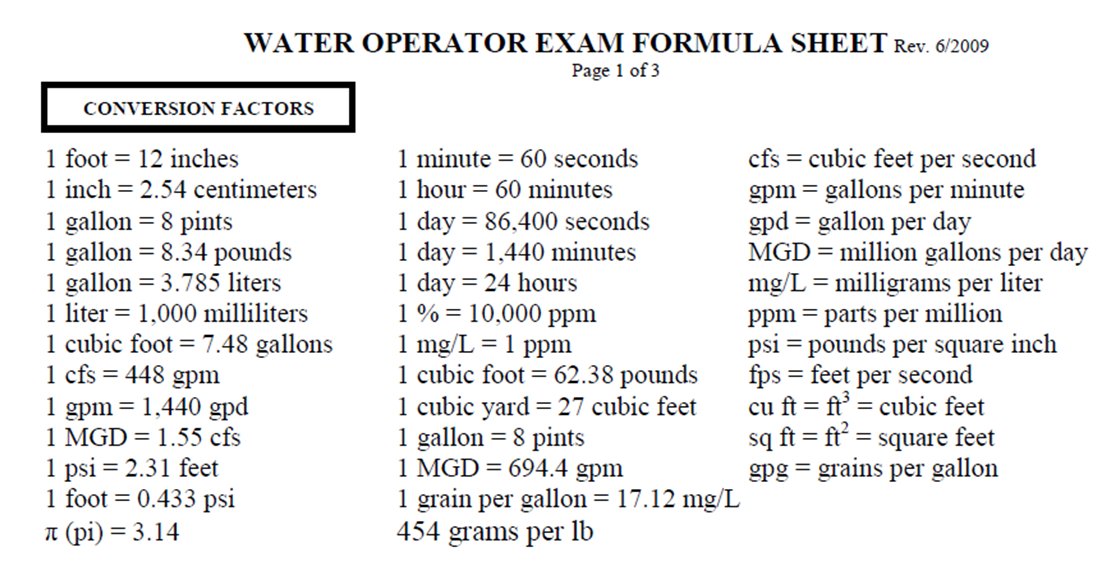 The ones crossed out in red are the ones we are not using in our lessons yet.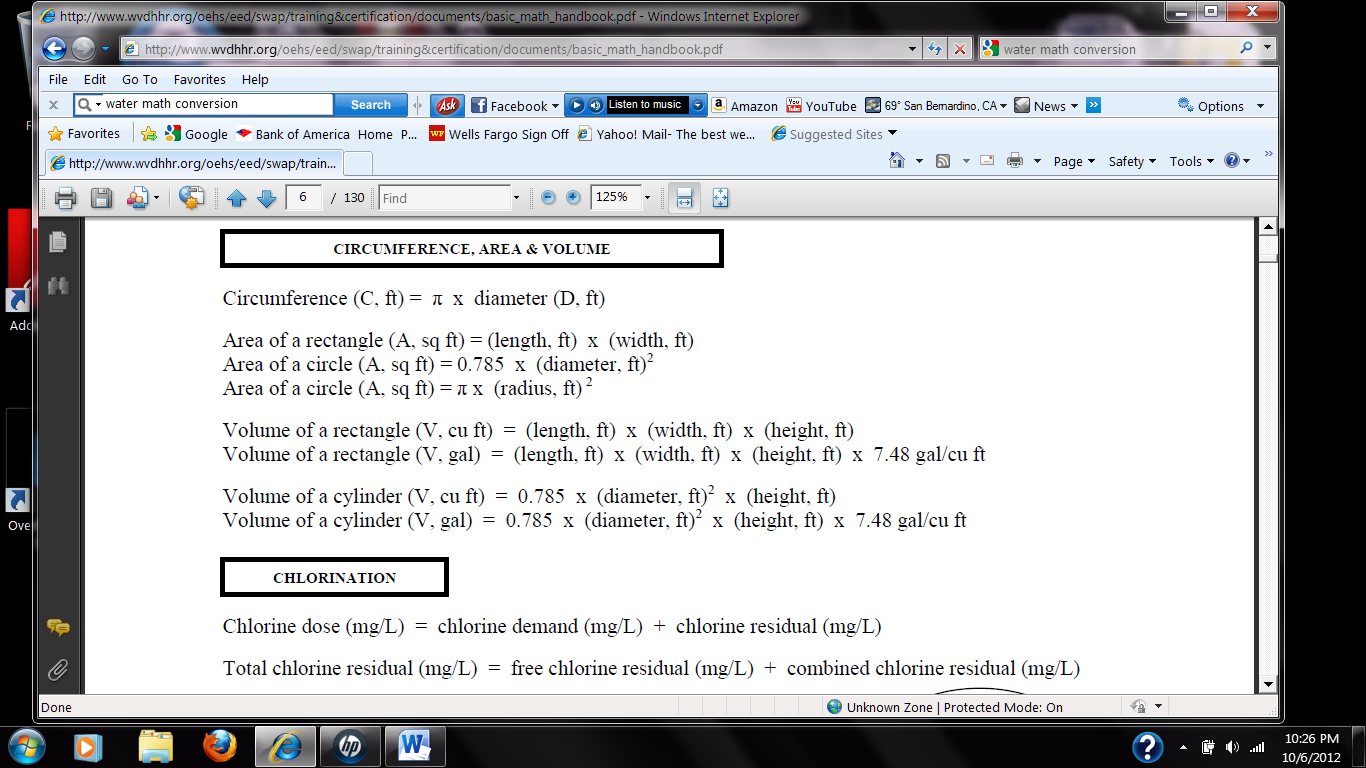 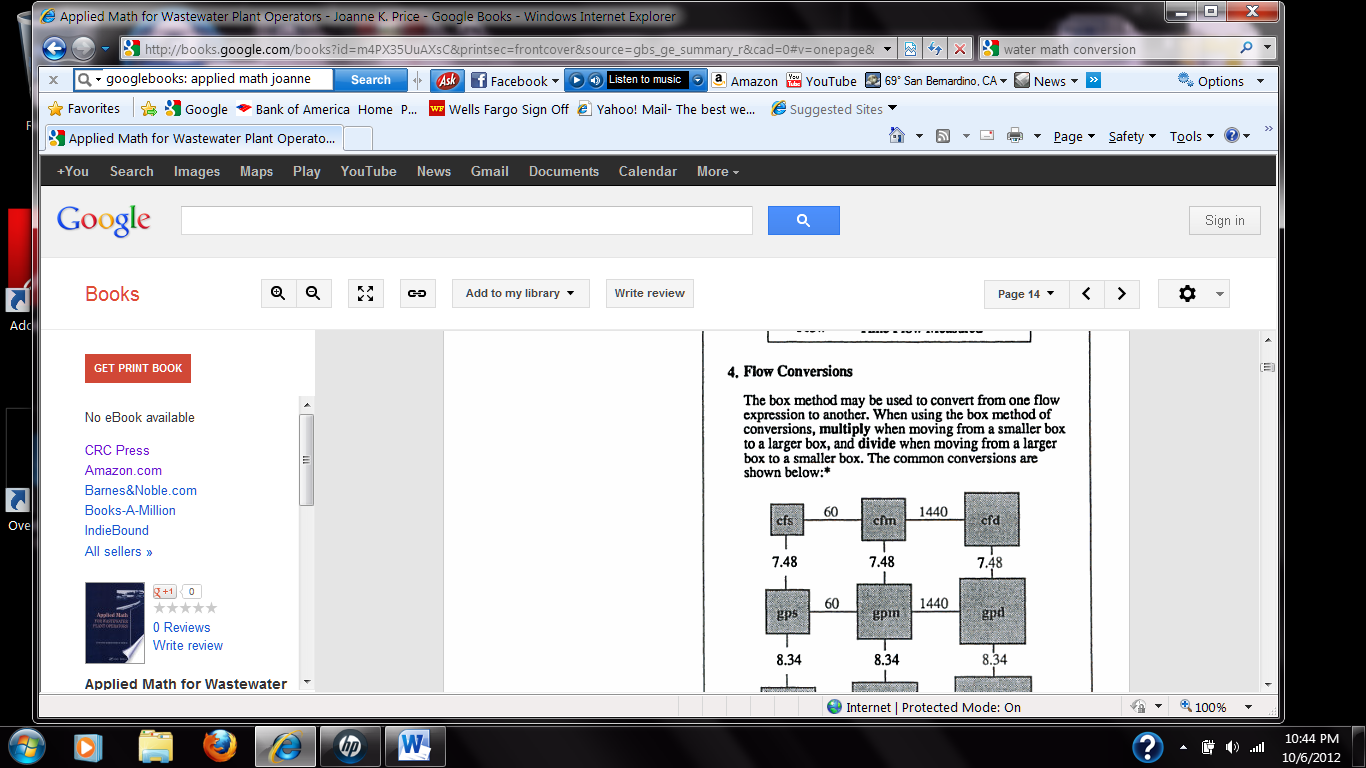 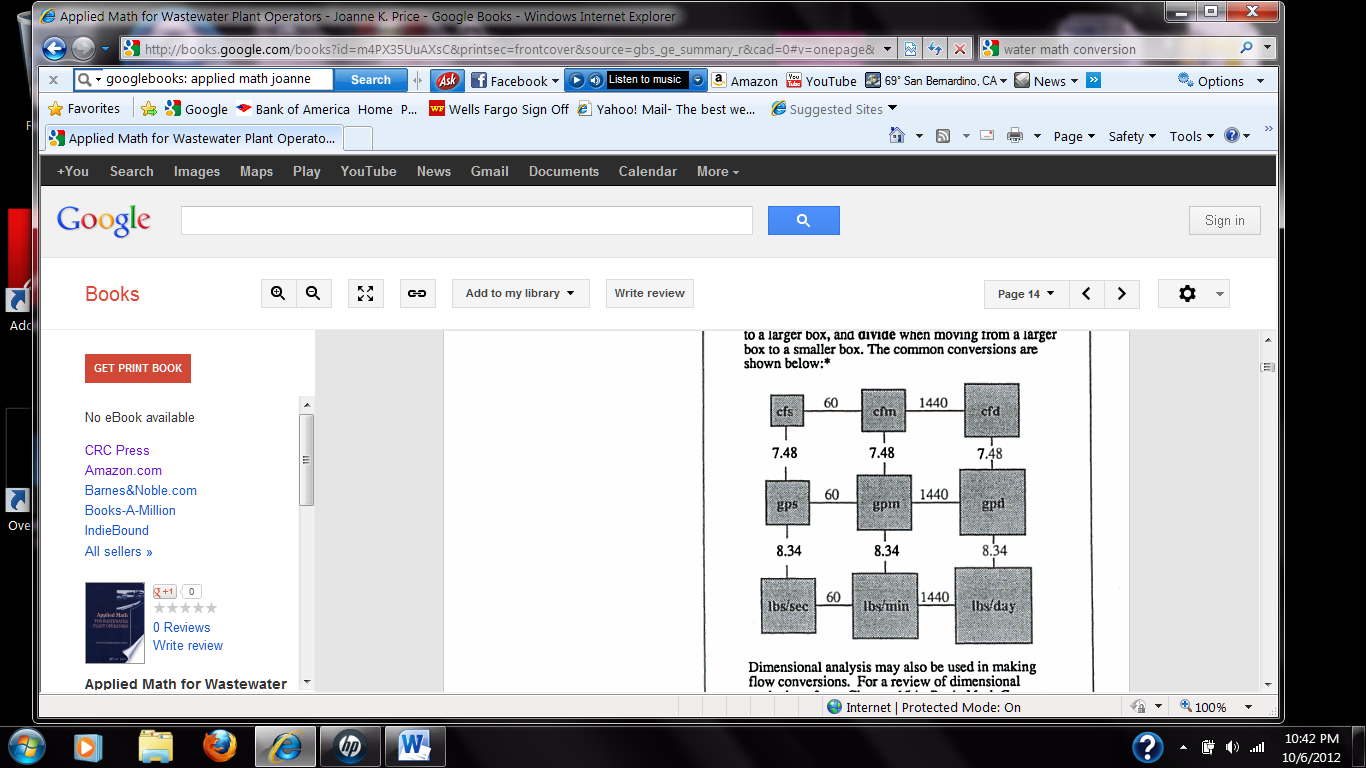 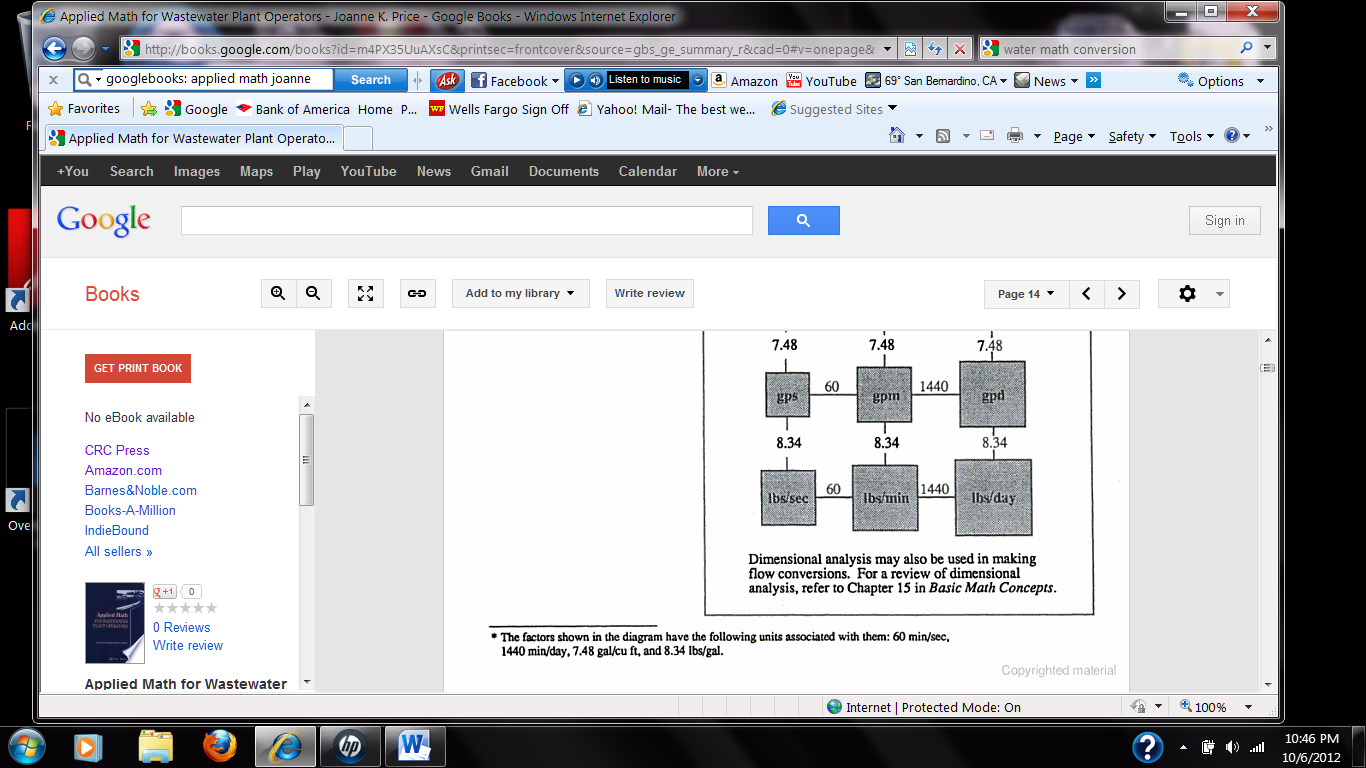 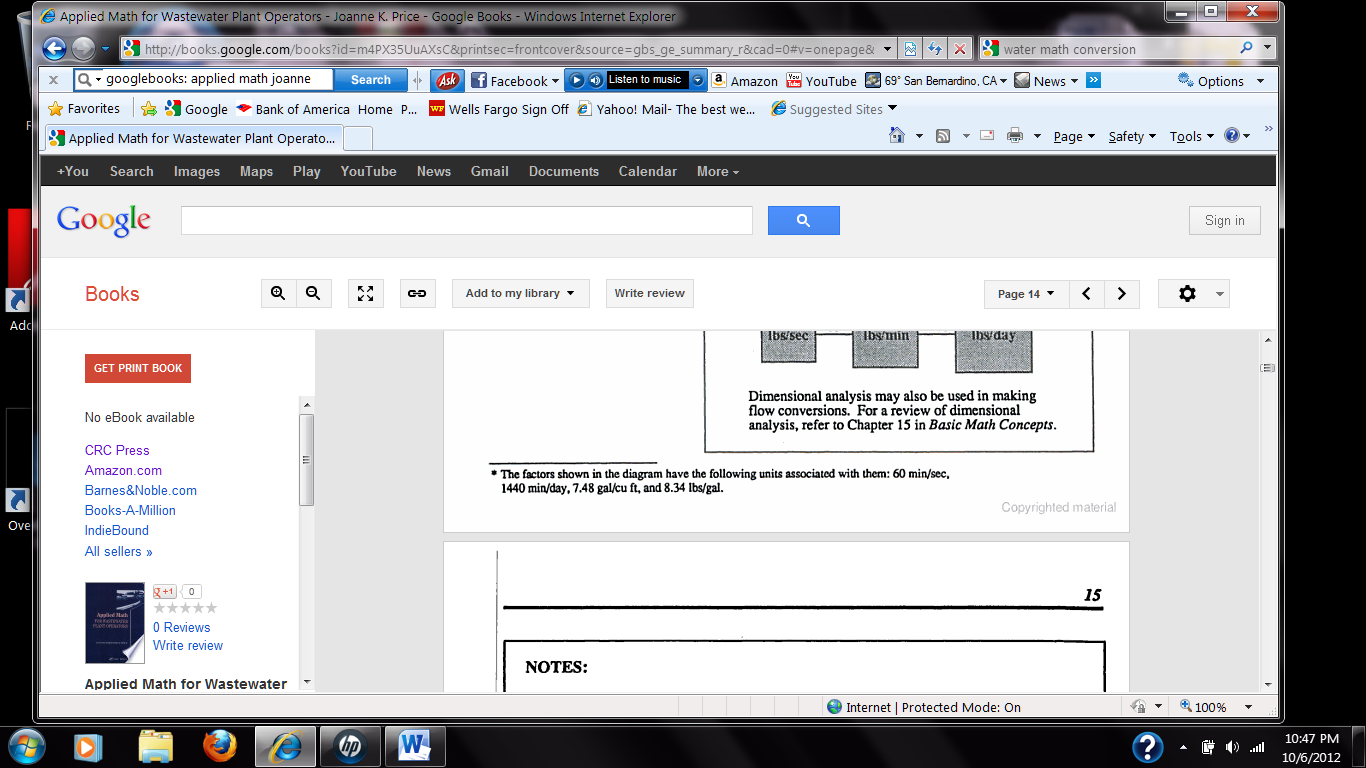 Two other conversion equations which are commonly used  are  shown in  the list above, but just retyping here:				1 MGD = 1.55 cfs				1 MGD = 694 gpm